№6.18.1-01/2704-02 от 27.04.2017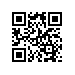 О составе государственной экзаменационной комиссии по проведению государственной итоговой аттестации студентов образовательной программы магистратуры «Экономика впечатлений: менеджмент в индустрии гостеприимства и туризме» факультета Санкт-Петербургская школа экономики и менеджмента Национального исследовательского университета «Высшая школа экономики» и секретаре государственной экзаменационной комиссииПРИКАЗЫВАЮ:Утвердить государственную экзаменационную комиссию (далее – ГЭК) 
по проведению государственной итоговой аттестации (защите выпускных квалификационных работ) студентов 2 курса образовательной программы магистратуры  «Экономика впечатлений: менеджмент в индустрии гостеприимства 
и туризме», направления подготовки 38.04.02 «Менеджмент», факультета 
Санкт-Петербургская школа экономики и менеджмента Национального исследовательского университета «Высшая школа экономики», очной формы обучения, в составе:Проректор								                       С.Ю. РощинПредседатель ГЭКдоктор экономических наук, профессор, профессор кафедры экономики и управления 
в сфере услуг ФГБОУ ВО 
«Санкт-Петербургский государственный экономический университет»Иванов Н.Н.Члены ГЭКдоктор экономических наук, профессор, заместитель директора НИУ ВШЭ – Санкт-ПетербургГордин В.Э.доктор экономических наук, генеральный директор ЗАО «Корпорация Отель»Чернов Г.Е.кандидат экономических наук, доцент, доцент департамента менеджмента факультета 
Санкт-Петербургская школа экономики и менеджмента Национального исследовательского университета «Высшая школа экономики»Трабская Ю.Гкандидат экономических наук, заместитель директора СПб ГБУК и ДО "Институт культурных программ"Кизилова И.Н.PhD, доцент департамента менеджмента факультета 
Санкт-Петербургская школа экономики и менеджмента Национального исследовательского университета «Высшая школа экономики»Кузьмина К.А.кандидат экономических наук, доцент департамента менеджмента факультета 
Санкт-Петербургская школа экономики и менеджмента Национального исследовательского университета «Высшая школа экономики»Матецкая М.В.кандидат культурологических наук, заместитель директора 
по развитию Государственного музея истории религииПчелянская Т.М.директор АНО РИТКО "Творческие проекты Кайкино"Грачева О.Б.вице-президент Союза «Ленинградская областная торгово-промышленная палатаПрокофьев Д.А.Секретарь ГЭКпреподаватель департамента менеджмента факультета 
Санкт-Петербургская школа экономики и менеджмента Национального исследовательского университета «Высшая школа экономики»Зеленская Е.М.